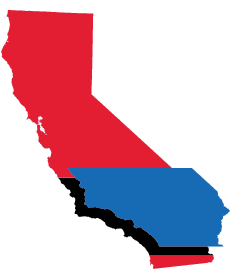 How has the Healthcare Informatics role supported safety, quality, and efficient clinical practice?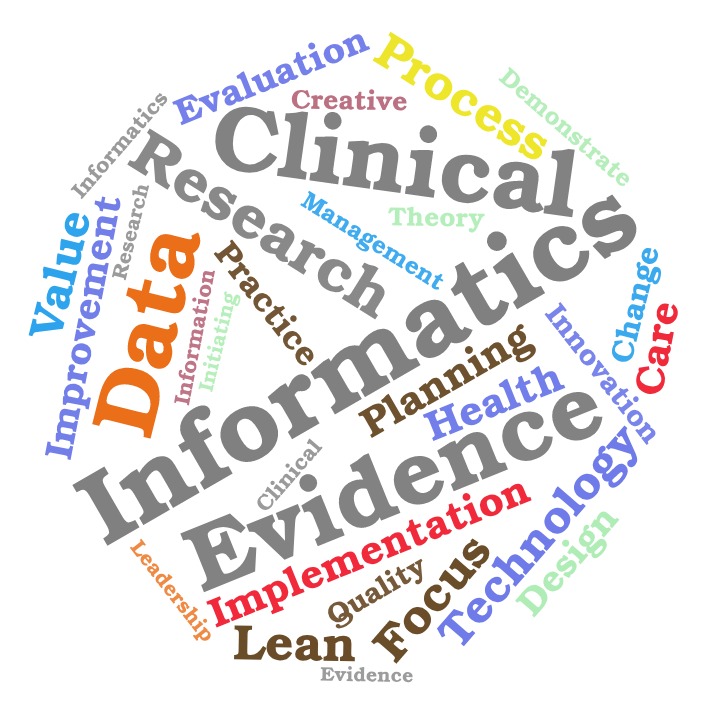 Abstract SubmissionsDue on October 31, 2018ANIA SoCal Chapter is pleased to announce poster presentations will be included as part of our Annual Conference on January 25, 2019.You are invited to be a part of this educational event and submit an abstract for a poster showcasing innovative and practical ways informatics has supported safe, quality, and efficient patient care in your facility.  The primary poster presenter will receive a $50 conference registration discount!See abstract details below.Authorship of AbstractPrimary authors must submit the abstract with the full consent of all authors/investigators and has obtained the necessary institution clearance. Work that has previously been presented may be submitted.  The primary author must be registered for the conference by the deadline.  Failure to register by the deadline will disqualify the poster.Submission GuidelinesAbstract Deadline DatesAbstracts must be received by October 31, 2018Submitters will be notified of acceptance status by November 7, 2018 Poster presentation conference registration deadline: December 5, 2018Abstract ContentAbstracts should fit on one (1) page, one-inch margins Single-spaced with < 500 words (not including title and authors).All references to names and organizations within the body text should be removed that could identify the author/investigators. Abstract should be error-free Provide the name, credentials, and email addresses of the primary and secondary presenter.Abstracts will be returned to the author if the criteria above is not met. Submit abstracts to aniasocal@yahoo.com; with the subject line: “Abstract Submission”AbstractIntroduction (problem studied, background information with key references, knowledge gap)Purpose (succinct statement of the purpose of the study)Materials and Methods (describe your study methods, sample, any simulation equipment used, etc.)Results (if your project is complete what are your results, use graphs and tables to highlight your data)Discussion (synthesis of the work compare/contrast result with current literature)Conclusion (what is the value to practice, education, simulation community)Topics Research: Background/significance; Theoretical/Conceptual Framework; Design/methods; Results; Discussion/Relevance to Health Informatics Evidence Based Practice:  Background/significance; Problem Statement (PICO); Evidence/Synthesis; Implementation Plan; Evaluation and Relevance to Health InformaticsInformatics’ Impact on Practice:  Background/significance; Purpose/Aim; Project Description; Outcomes and Relevance to Health InformaticsQuality Improvements:  Background/significance; Needs Assessment: Problem Statement; Program Design; Implementation Outcomes and Relevance to Health InformaticsInnovation in the Roles of Informatics:  Background/significance; Purpose/Aim; Project Description; Outcomes and Relevance to Health InformaticsANIA SoCal 2019 Conference Clinical Informatics Beyond Implementation;   “Where do we go from here?”January 25, 2019Center for Healthy CommunitiesThe California Endowment, Los AngelesPoster Abstract Submission FormPoster Presentation Abstract form must be completed and submitted for consideration no later than October 31, 2018500 words or less; see additional guidelines aboveConference registration is required, $50 registration discount offered for the primary poster presenterInclude all requested information on this Poster Submission Form (no additional attachments)Poster Title: Poster Title: Poster Title: Poster Title: Presenters’ NamesPhonePhoneEmail address1.2.3.4.Organization or Employer Organization or Employer Organization or Employer Organization or Employer AddressAddressCity, State, Zip CodeCity, State, Zip CodePoster Category: (√ one)  Research; Evidence-Based Practice (EBP);  Informatics’ Impact on Patient Care Delivery;  Quality Improvement;  Innovation in Informatics rolesPoster Category: (√ one)  Research; Evidence-Based Practice (EBP);  Informatics’ Impact on Patient Care Delivery;  Quality Improvement;  Innovation in Informatics rolesPoster Category: (√ one)  Research; Evidence-Based Practice (EBP);  Informatics’ Impact on Patient Care Delivery;  Quality Improvement;  Innovation in Informatics rolesPoster Category: (√ one)  Research; Evidence-Based Practice (EBP);  Informatics’ Impact on Patient Care Delivery;  Quality Improvement;  Innovation in Informatics rolesPoster Display Needs (√ one): Table top  Bulletin Board Approximate size of poster: Poster Display Needs (√ one): Table top  Bulletin Board Approximate size of poster: Poster Display Needs (√ one): Table top  Bulletin Board Approximate size of poster: Poster Display Needs (√ one): Table top  Bulletin Board Approximate size of poster: MembershipANIA Member:  Yes      No MembershipANIA Member:  Yes      No MembershipANIA Member:  Yes      No MembershipANIA Member:  Yes      No If my abstract is accepted, I agree to allow my abstract to be printed in the conference program: Yes  No If my abstract is accepted, I agree to allow my abstract to be printed in the conference program: Yes  No If my abstract is accepted, I agree to allow my abstract to be printed in the conference program: Yes  No If my abstract is accepted, I agree to allow my abstract to be printed in the conference program: Yes  No Research: Background/significance; Theoretical/Conceptual Framework; Design/methods; Results; Discussion/Relevance to Health Informatics Evidence Based Practice:  Background/significance; Problem Statement (PICO); Evidence/Synthesis; Implementation Plan; Evaluation and Relevance to Health InformaticsInformatics’ Impact on Practice:  Background/significance; Purpose/Aim; Project Description; Outcomes and Relevance to Health InformaticsQuality Improvements:  Background/significance; Needs Assessment: Problem Statement; Program Design; Implementation Outcomes and Relevance to Health InformaticsInnovation in the Roles of Informatics:  Background/significance; Purpose/Aim; Project Description; Outcomes and Relevance to Health InformaticsResearch: Background/significance; Theoretical/Conceptual Framework; Design/methods; Results; Discussion/Relevance to Health Informatics Evidence Based Practice:  Background/significance; Problem Statement (PICO); Evidence/Synthesis; Implementation Plan; Evaluation and Relevance to Health InformaticsInformatics’ Impact on Practice:  Background/significance; Purpose/Aim; Project Description; Outcomes and Relevance to Health InformaticsQuality Improvements:  Background/significance; Needs Assessment: Problem Statement; Program Design; Implementation Outcomes and Relevance to Health InformaticsInnovation in the Roles of Informatics:  Background/significance; Purpose/Aim; Project Description; Outcomes and Relevance to Health InformaticsResearch: Background/significance; Theoretical/Conceptual Framework; Design/methods; Results; Discussion/Relevance to Health Informatics Evidence Based Practice:  Background/significance; Problem Statement (PICO); Evidence/Synthesis; Implementation Plan; Evaluation and Relevance to Health InformaticsInformatics’ Impact on Practice:  Background/significance; Purpose/Aim; Project Description; Outcomes and Relevance to Health InformaticsQuality Improvements:  Background/significance; Needs Assessment: Problem Statement; Program Design; Implementation Outcomes and Relevance to Health InformaticsInnovation in the Roles of Informatics:  Background/significance; Purpose/Aim; Project Description; Outcomes and Relevance to Health InformaticsResearch: Background/significance; Theoretical/Conceptual Framework; Design/methods; Results; Discussion/Relevance to Health Informatics Evidence Based Practice:  Background/significance; Problem Statement (PICO); Evidence/Synthesis; Implementation Plan; Evaluation and Relevance to Health InformaticsInformatics’ Impact on Practice:  Background/significance; Purpose/Aim; Project Description; Outcomes and Relevance to Health InformaticsQuality Improvements:  Background/significance; Needs Assessment: Problem Statement; Program Design; Implementation Outcomes and Relevance to Health InformaticsInnovation in the Roles of Informatics:  Background/significance; Purpose/Aim; Project Description; Outcomes and Relevance to Health Informatics